Powiat Drawski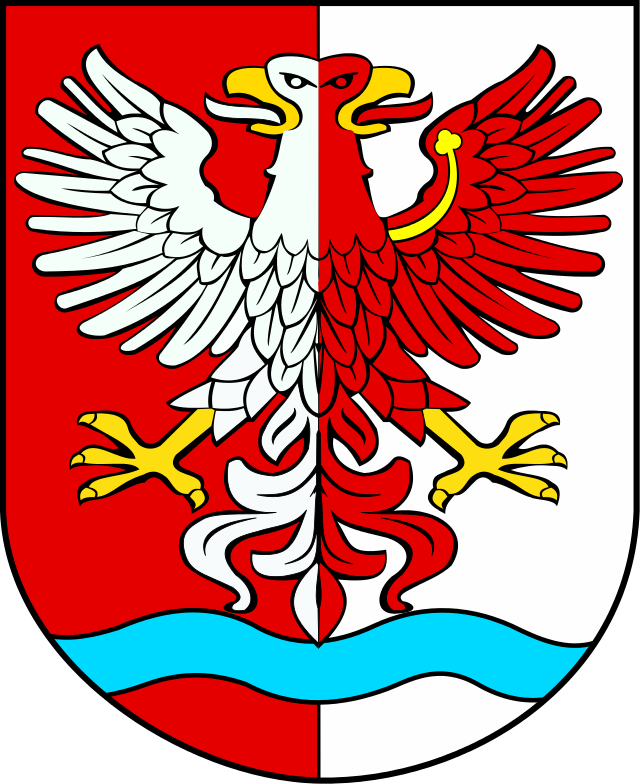 RAPORT Z WYKONANIA PROGRAMU USUWANIA AZBESTU I WYROBÓW ZAWIERAJĄCYCH AZBEST Z TERENU POWIATU DRAWSKIEGO NA LATA 
2015-2032RAPORT ZA LATA 2015-2018Drawsko Pomorskie, 2019 rokSpis treści:1. Wstęp………………………………………..………………………………………………………………....3     1.1. Materiały wykorzystane do opracowania Raportu…………………………………...………………4     1.2. Główne cele realizacji programu ……………………..………………………………..……………...42.  Podstawowe informacje o Powiecie Drawskim………………………………………………………..43.  Gospodarka odpadami zawierającymi azbest w poszczególnych gminach Powiatu           Drawskiego………………………………………………………………………………………………………44. Podsumowanie……………………………………………………………………………………………..195. Wnioski………………………………………………………………………………………………………191. WSTĘPPROGRAM USUWANIA AZBESTU I WYROBÓW ZAWIERAJĄCYCH AZBEST Z TERENU POWIATU DRAWSKIEGO NA LATA 2015-2032, został przyjęty Uchwałą Rady Powiatu Drawskiego NR XVII/122/2016 z dnia 19 lutego 2016 r. Powyższy dokument jest zgodny z Programem Oczyszczania Kraju z Azbestu na lata 2009-2032, przyjętym Uchwałą nr 39/2010 przez Radę Ministrów z dnia 15 marca 2010 r. oraz z Planem Gospodarki Odpadami dla Województwa Zachodniopomorskiego na lata 2012-2017 z perspektywą na lata 2018-2023.1.1. Materiały wykorzystane do opracowania Raportu.Przy opracowaniu Raportu zostały wykorzystane dane uzyskane od:Gminy Drawsko Pomorskie,Gminy Czaplinek,Gminy Złocieniec,Gminy Kalisz Pomorski,Przedsiębiorstwa Gospodarki Komunalnej i Mieszkaniowej w Kaliszu Pomorskim,Gminy Wierzchowo,1.2. Główne cele realizacji Programu.Głównym celem Programu usuwania azbestu i wyrobów zawierających azbest z terenu powiatu drawskiego na lata 2015-2032, jest doprowadzenie do całkowitego usunięcia do 2032 roku wyrobów zawierających azbest, poprzez stopniową eliminację tych wyrobów oraz ich bezpieczne unieszkodliwienie.Cel ten zostanie osiągnięty poprzez realizację następujących zadań:określenie miejsca, ilości i rodzajów wyrobów azbestowych na terenie powiatu drawskiego,przedstawienie aspektów prawnych użytkowania i usuwania wyrobów zawierających azbest,opracowanie harmonogramu usuwania wyrobów azbestowych,określenie możliwych źródeł finansowania prac związanych z sukcesywnym usuwaniem wyrobów zawierających azbest z terenu powiatu drawskiego. Ponadto realizacja Programu wpłynie pozytywnie na poprawę stanu środowiska poprzez podwyższenie jakości powietrza atmosferycznego, a tym samym zwiększy komfort życia, pracy 
i wypoczynku mieszkańców powiatu. Realizacja Programu, będzie wymagać podniesienia wiedzy 
i świadomości mieszkańców odnośnie szkodliwości oraz niebezpiecznych skutków zdrowotnych, jakie mogą wystąpić w organizmie po ekspozycji na włókna azbestowe. Program pełnić będzie również rolę edukacyjną dla mieszkańców w zakresie szkodliwości azbestu, obowiązków dotyczących 
postępowania z wyrobami zawierającymi azbest oraz sposobów bezpiecznego ich usuwania 
i unieszkodliwiania.2. Podstawowe informacje o Powiecie Drawskim.Powiat Drawski położony jest w południowo-wschodniej części Województwa Zachodniopomorskiego na Pojezierzu Drawskim. Od północy graniczy z Powiatem Świdwińskim, 
od wschodu - z Powiatem Szczecineckim, od południa - z Powiatami: Wałeckim i Choszczeńskim, 
a od zachodu - z Powiatem Stargardzkim. Na obszarze Powiatu Drawskiego znajduje się duża ilość 
jezior, przepływa tędy wiele małych rzek i innych naturalnych cieków wodnych, które nie stwarzają zagrożenia powodziowego. Największą rzeką przepływającą przez teren Powiatu jest Drawa wraz 
z licznymi jej dopływami. Położenie działu wodnego sprawia, że rzeka ta płynie ku południowemu zachodowi. W środkowej części Powiatu, w pasie Pojezierza Drawskiego, występują liczne jeziora, 
z których największe to: Drawsko, Siecino i Lubie. Powierzchnia Powiatu wynosi 1.764 km2.  
          Powiat posiada dobrze rozwiniętą sieć dróg zapewniających dojazdy do wszystkich miejscowości leżących w jego granicach. Drogami krajowymi są dwa ciągi komunikacyjne przecinające Powiat Drawski w kierunkach wschód/zachód - droga nr 20 (Stargard - Drawsko Pom. – Gdynia) oraz droga nr 10 (od granicy Państwa– Lubieszyn – Płońsk). Drogi wojewódzkie przebiegające przez teren Powiatu, to droga nr 175 (Drawsko Pomorskie - Kalisz Pomorski), nr 173 (Połczyn Zdrój - Drawsko Pomorskie) oraz nr 163 Kołobrzeg -Wałcz.3.  Gospodarka odpadami zawierających azbest w poszczególnych gminach Powiatu           Drawskiego.TABELA 1. Dane dotyczące wyrobów azbestowych- gmina Wierzchowo.*Narodowy Fundusz Ochrony Środowiska i Gospodarki Wodnej*Wojewódzki Fundusz Ochrony Środowiska i Gospodarki Wodnej w SzczecinieWykres 1. Stan usuniętego azbestu w latach 2015-2018 w [m²] na terenie gminy Wierzchowo.TABELA 2. Dane dotyczące wyrobów azbestowych- gmina Złocieniec.Wykres 2. Stan usuniętego azbestu w latach 2015-2018 w [m²] na terenie gminy Złocieniec.TABELA 3. Dane dotyczące wyrobów azbestowych- gmina Czaplinek.Wykres 3. Stan usuniętego azbestu w latach 2015-2018 w [m²] na terenie gminy Czaplinek.TABELA 4. Dane dotyczące wyrobów azbestowych- gmina Drawsko Pomorskie.Wykres 4. Stan usuniętego azbestu w latach 2015-2018 w [m²] na terenie gminy Drawsko Pomorskie.TABELA 5. Dane dotyczące wyrobów azbestowych- gmina Kalisz Pomorski.Wykres 5. Stan usuniętego azbestu w latach 2015-2018 w [m²] na terenie gminy Kalisz Pomorski. TABELA 6. Dane dotyczące wyrobów azbestowych - gmina Ostrowice.TABELA 7. Zestawienie zinwentaryzowanych wyrobów azbestowych wraz z ilością usuniętego azbestu w latach 2015-2018 oraz ilością azbestu pozostałego do usunięcia, w poszczególnych miejscowościach ma terenie Powiatu Drawskiego.Wykres 6. Zestawienie stanu azbestu (m²) dla poszczególnych gmin Powiatu Drawskiego. Tabela 8.  Nielegalne składowiska azbestu, w tym składowiska zlikwidowane w poszczególnych gminach w latach 2015-2018. *od 01.01.2019 r. Gmina Ostrowice została podzielona pomiędzy dwie gminy tj. Gminę Drawsko Pomorskie i Gminę Złocieniec (dane z 2019 r.).Tabela 9. Ilość wnioskodawców, którym udzielono dofinansowania oraz wielkość i źródło dofinansowania w latach 2015-2018.SPIS TABELTabela 1.  Dane dotyczące wyrobów azbestowych – Gmina Wierzchowo.Tabela 2.  Dane dotyczące wyrobów azbestowych – Gmina Złocieniec.Tabela 3.  Dane dotyczące wyrobów azbestowych – Gmina Czaplinek.Tabela 4.  Dane dotyczące wyrobów azbestowych – Gmina Drawsko Pomorskie.Tabela 5.  Dane dotyczące wyrobów azbestowych – Gmina Kalisz Pomorski.Tabela 6.  Dane dotyczące wyrobów azbestowych – Gmina Ostrowice.Tabela 7. Zestawienie zinwentaryzowanych wyrobów azbestowych wraz z ilością usuniętego azbestu w latach 2015-2018 oraz ilość azbestu pozostałego do usunięcia w poszczególnych miejscowościach ma terenie powiatu drawskiego.Tabela 8. Nielegalne składowiska azbestu, w tym składowiska zlikwidowane w poszczególnych gminach w latach 2015-2018.Tabela 9. Ilość wnioskodawców, którym udzielono dofinansowania oraz wielkość i źródło dofinansowania w latach 2015-2018.SPIS WYKRESÓWWykres 1. Stan usuniętego azbestu w latach 2015-2018 w [m²] na terenie gminy Wierzchowo.Wykres 2. Stan usuniętego azbestu w latach 2015-2018 w [m²] na terenie gminy Złocieniec.Wykres 3. Stan usuniętego azbestu w latach 2015-2018 w [m²] na terenie gminy Czaplinek.Wykres 4. Stan usuniętego azbestu w latach 2015-2018 w [m²] na terenie gminy Drawsko Pomorskie.Wykres 5. Stan usuniętego azbestu w latach 2015-2018 w [m²] na terenie gminy Kalisz Pomorski.Wykres 6.  Zestawienie stanu azbestu (m²) dla poszczególnych gmin Powiatu Drawskiego.4.  PODSUMOWANIE	Na terenie Powiatu Drawskiego w latach 2015-2018 było zinwentaryzowane 440 150,83 m2 azbestu i wyrobów zawierających azbest. W latach 2015-2018 usunięto z terenu powiatu drawskiego 63 139,71 m2 wyrobów azbestowych. Miejscowości na terenie powiatu drawskiego, w których ilość zinwentaryzowanego azbestu i pozostałego do usunięcia przekracza 1000 m2, to m.in.: Bonin, Żeńsko, Łysinin, Niwka, Darskowo, Kosobudy, Rzęśnica, Skąpe, Stare Worowo, Stawno, Warniłęg, Cybowo, Pepłówek, Stara Studnica, Dalewo. Gminy Powiatu Drawskiego otrzymały dofinansowanie na usunięcie wyrobów azbestowych i azbestu z Wojewódzkiego Funduszu Ochrony Środowiska i Gospodarki Wodnej w Szczecinie, w kwocie 276 819,26 zł. Łączna kwota wydana na usunięcie azbestu wraz 
z dofinansowaniem, a także środkami gmin i wkładem mieszkańców to 408 281, 15 zł.  W 2019 roku Wojewódzki Fundusz Ochrony Środowiska i Gospodarki Wodnej, obniżył próg kwotowy z 12 000 zł 
w uzyskaniu dofinansowania do 10 000 zł. W związku ze zmianą kwoty, gminom łatwiej będzie uzyskać dofinansowanie na usunięcie azbestu i wyrobów azbestowych.  Wielkość uzyskanego dofinansowania, zależy od ilości złożonych wniosków przez wnioskodawców - właścicieli nieruchomości, a także ilości azbestu. Wnioski składane są do gmin, tam są weryfikowane i za pośrednictwem gmin przekazywane do WFOŚiGW w Szczecinie. Demontażem wyrobów azbestowych zajmują się specjalne firmy, które muszą zachować odpowiednie środki ostrożności, aby nie narazić siebie i mieszkańców na działanie szkodliwych czynników. Wyznaczone są miejsca składowania wyrobów azbestowych, gdyż jest to odpad niebezpieczny. 5. Wnioski:1. Należy zwiększyć tempo usunięcia azbestu mając na uwadze rok 2032, do końca którego azbest powinien być całkowicie wyeliminowany.2. Należy zaktualizować dane o lokalizacji i ilości azbestu, jaki należy usunąć z terenu poszczególnych gmin.4. Należy poprawić współpracę na linii właściciel nieruchomości – samorząd.5. Należy wystąpić do Narodowego Funduszu Ochrony Środowiska i Gospodarki Wodnej oraz Wojewódzkiego Funduszu Ochrony Środowiska i Gospodarki Wodnej o zwiększenie środków na usuwanie azbestu i wyrobów zawierających azbest z terenu powiatu drawskiego na lata 2015 – 2032.   Opracowała Katarzyna CzeszczewikReferent w Wydziale Ochrony Środowiskaw Starostwie Powiatowym w Drawsku PomorskimLp.GminaWierzchowo1. Data podjęcia przez gminę uchwałyUchwała nr III/15/2014 Rady Gminy Wierzchowo z dnia 30 grudnia 2014 r. w sprawie Programu usuwania azbestu i wyrobów zawierających azbest dla Gminy Wierzchowo2.Ilość zinwentaryzowanych wyrobów azbestowych w m²69 827 m²3.Ilość usuniętych wyrobów azbestowych w m² na terenie gminy w latach 2015-20182015- 3000 m²2016- 2909,44 m²2017- 3495,55 m²2018- 707,66 m²4. Kwota dotacji [zł] w latach 2015-2018 (z podziałem na lata)2015 r.- 19866,00 zł; 2016 r.- 21 148,50 zł; 2017 r.- 16 344,00 zł; 2018 r.- środki własne i mieszkańców4. środki NFOŚiGW* w latach 2015-2018 (z podziałem na lata)nie dotyczy4. środki WFOŚiGW* w latach 2015-2018 (z podziałem na lata)2015 r.- 19 866,00 zł; 2016 r.- 21 148, 50 zł; 2017 r.- 16 344,00 zł4. środki gminy (z podziałem na lata)2015 r.- 0,00 zł; 2016 r.- 0,00; 2017 r. -18 337,00 zł; 2018 r.- 4 033,32 zł4. wkład mieszkańców (z podziałem na lata)2018 r.- 4 033,32 zł4. Razem kwota dotacji 83 762,14 złLp.GminaZłocieniec1. Data podjęcia przez gminę uchwałyUchwała nr V/30/2015 Rady Miejskiej w Złocieńcu z dnia 29 stycznia 2015 r., w sprawie przyjęcia „Programu usuwania wyrobów zawierających azbest z terenu gminy Złocieniec na lata 2014-2032” wraz z „Prognozą oddziaływania na środowisko dla Programu usuwania wyrobów zawierających azbest z terenu gminy Złocieniec na lata 2014-2032”2.Ilość zinwentaryzowanych wyrobów azbestowych w m²Zgodnie z Zarządzeniem Nr 88 Burmistrza Złocieńca z dnia 26 lipca 2018 r., w sprawie inwentaryzacji wyrobów zawierających azbest ujętych w „Programie usuwania wyrobów zawierających azbest z terenu gminy Złocieniec na lata 2014-2032 wraz z Prognozą oddziaływania na środowisko dla Programu usuwania wyrobów zawierających azbest z terenu gminy Złocieniec na lata 2014-2032”. Na terenie gm. Złocieniec znajdowało się 79 566,00 m², co daje 875, 22 Mg wyrobów zawierających azbest (według wskaźnika przeliczeniowego 11 kg/m², zalecanego przez Ministerstwo Rozwoju, zgodnie z Bazą Azbestową- www.bazaazbestowa.gov.pl). Na terenie obszarów wiejskich 53 817 m² co stanowi 591,99 Mg; na obszarach miejskich 25 749 m² co daje 283,924 Mg. W 2019 r. zlecono wykonanie nowej inwentaryzacji wyrobów zawierających azbest (m.in. w związku z powiększeniem obszaru gminy Złocieniec)3.Ilość usuniętych wyrobów azbestowych w m² na terenie gminy w latach 2015-20182015 r.- 7994,54 m22017 r.- 290,90 m22018 r.- 2637,18 m24. Kwota dotacji [zł] w latach 2015-2018 (z podziałem na lata)2015 r.- 2213,00 zł; 2017 r.- 1280,00 zł, 2018 r.- 3283,25 zł4. środki NFOŚiGW w latach 2015-2018 (z podziałem na lata)nie dotyczy4. środki WFOŚiGW w latach 2015-2018 (z podziałem na lata)2015 r.- 38 512,50 zł4. środki gminy (z podziałem na lata) 2015 r.- 2213 ,00 zł; 2016 r.- 0,00; 2017 r. -1280,00 zł; 2018 r.- 3283,25 zł4. wkład mieszkańców (z podziałem na lata)2015 r.- 2213,00 zł, 2016 r.- 0zł, 2017 r.- 1550 zł, 2018 r.- 7219,15 zł (w tym ROD Krokus – 2458,50 zł)4. Razem kwota dotacji 45 288,75 złLp.GminaCzaplinek1. Data podjęcia przez gminę uchwałyUchwała z dnia 23 sierpnia 2010 r. 2.Ilość zinwentaryzowanych wyrobów azbestowych w m²34 398,24 m2 (stan azbestu na dzień podpisania uchwały)3.Ilość usuniętych wyrobów azbestowych w m² na terenie gminy w latach 2015-20182015 r.- 4946,82 m22016 r.- 2280,07 m22017 r.- 1536,00 m22018 r.- 0 m24. Kwota dotacji [zł] w latach 2015-2018 (z podziałem na lata)2015 r.- 64 318 zł; 2016 r.- 24 661,00 zł, 2017 r.- 0 zł; 2018 r.- 0 zł4. środki NFOŚiGW w latach 2015-2018 (z podziałem na lata)0 zł4. środki WFOŚiGW w latach 2015-2018 (z podziałem na lata)2015 r.- 64 318,40 zł2016 r.- 24 661,00 zł4. Środki gminy (z podziałem na lata) 2015 r.- 0 zł; 2016 r.- 0,00; 2017 r. -14 882,00 zł; 2018 r.- 0 zł4. wkład mieszkańców (z podziałem na lata)0 zł4. Razem kwota dotacji 103 861,40 złLp.GminaDrawsko Pomorskie1. Data podjęcia przez gminę uchwałyUchwałę podjęto 30.12.2008 r. 2.Ilość zinwentaryzowanych wyrobów azbestowych w m²135 320 m23.Ilość usuniętych wyrobów azbestowych w m² na terenie gminy w latach 2015-20182015 r.- 24 724 m22016 r.- 2961,81 m22017 r.- 0 m22018 r. – 0 m24. Kwota dotacji [zł] w latach 2015-2018 (z podziałem na lata)2015 r.-79 422,28 zł; 2016 r.- 12 546,58 zł; 2017 r.- 0 zł 2018 r.- 0 zł4. Środki NFOŚiGW w latach 2015-2018 (z podziałem na lata)nie dotyczy4. Środki WFOŚiGW w latach 2015-2018 (z podziałem na lata)2015 r.-79 422,28 zł; 2016 r.- 12 546,58 zł4. Środki gminy (z podziałem na lata)2015 r.-79 422,28 zł; 2016 r.-12 546,58 zł; 2017 r. - 0 zł; 2018 r.- 0 zł4. Wkład mieszkańców (z podziałem na lata)Brak danych4. Razem kwota dotacji 91 968,86 złLp.GminaKalisz Pomorski1. Data podjęcia przez gminę uchwałyProgram usuwania azbestu i wyrobów zawierających azbest przyjęto Uchwałą nr VI/56/07 z dnia 28 marca 2007 r., Uchwała nr XIX/130/11 Rady Miejskiej w Kaliszu Pomorskim z dnia 22 grudnia 2011 r. (dotyczy zasad udzielania dotacji).2.Ilość zinwentaryzowanych wyrobów azbestowych 
w m²55 375,44 m23.Ilość usuniętych wyrobów azbestowych w m² na terenie gminy w latach 2015-20182015 r.- 702,78 m22016 r.- 983,89 m22017 r.- 842,22 m22018 r.- 1249,94 m24. Kwota dotacji [zł] w latach 2015-2018 
(z podziałem na lata)2015 r.- 12 000 zł; 2016 r.- 27 000 zł; 2017 r.- 18 000 zł, 2018 r.- 26 400 zł4. Środki NFOŚiGW w latach 2015-2018 
(z podziałem na lata)nie dotyczy4. Środki WFOŚiGW 
w latach 2015-2018 
(z podziałem na lata)nie dotyczy4. Środki gminy 
(z podziałem na lata) 2015 r.- 12 000 zł; 2016 r.- 27 000 zł; 2017 r. -18 000 zł; 2018 r.- 26 400 zł4. Wkład mieszkańców 
(z podziałem na lata)nie dotyczy4. Razem kwota dotacji 83 400 złLp.GminaOstrowice1. Data podjęcia przez gminę uchwałyBrak danych2.Ilość zinwentaryzowanych wyrobów azbestowych w m²57 604 m²3.Ilość usuniętych wyrobów azbestowych w m² na terenie gminy w latach 2015-20181146 m²4. Kwota dotacji [zł] w latach 2015-2018 
(z podziałem na lata)Brak danych4. Środki NFOŚiGW w latach 2015-2018 
(z podziałem na lata)Brak danych4. Środki WFOŚiGW w latach 2015-2018 
(z podziałem na lata)Brak danych4. Środki gminy (z podziałem na lata) Brak danych4. Wkład mieszkańców 
(z podziałem na lata)Brak danych4. Razem kwota dotacji Brak danychLp.Nazwa gminyNazwa miejscowościIlość zinwentaryzowanego azbestu w [m²]Ilość azbestu usuniętego w latach 2015-2018 (z podziałem na lata w m²)Ilość azbestu pozostałego do usunięcia [m²]1.WierzchowoBędlino4579 m22015 r.- 241,66 m22016 r.- 600 m23737,34 m21.WierzchowoBonin1376 m20 m21376 m21.WierzchowoDanowice580 m20 m2580 m21.WierzchowoDębniewice286 m20 m2286 m21.WierzchowoGarbowo1091 m22016 r.-213,33 m2877,66 m21.WierzchowoKnowie144 m20 m2144 m21.WierzchowoKróle431 m20 m2431 m21.WierzchowoNowe Laski2512 m22015 r.- 58,88 m22016 r.- 61,11 m22017 r.- 201,11 m22018 r.- 225,27 m21965,63 m21.WierzchowoOsiek Drawski5544 m22015 r.- 380,55 m25163,45 m21.WierzchowoOtrzep1417 m22016 r.-63,88 m21353,12 m21.WierzchowoRadomyśl1821 m22018 r.-89,5 m21731,5 m21.WierzchowoSośnica4452 m22017 r.-381,11 m24070,89 m21.WierzchowoŚwierczyna9937 m22015 r.- 91,11 m22016 r.- 460 m22017 r.-380,55 m22018 r.-60,44 m28944,9 m21.WierzchowoWielboki2250 m22015 r.- 276,66 m22016 r.-534,44 m22018 r.-63,94 m21374,96 m21.WierzchowoWierzchowo18 396 m22015 r.-1247,22 m22016 r.-456,66 m22017 r.-1154,44 m22018 r.-245,66 m215292,02 m21.WierzchowoWierzchówko1620 m22016 r.-253,33 m21366,67 m21.WierzchowoŻabin7929 m22015 r.-384,44 m22016 r.-266,66 m22017 r.-660,55 m22018 r.- 22,83 m26594,52 m21.WierzchowoŻabinek 4257 m22015 r.- 319,44 m22017 r.-717,77 m23219,79 m21.WierzchowoŻeńsko2205 m20 m22205 m21.WierzchowoRazem69 827 m210 112,66 m259 714,33 m22.Czaplinek2.CzaplinekCzarne Małe1982 m22015 r.- 52,78 m2 2016 r.- 67,80 m21861,42 m22.CzaplinekCzarne Wielkie550 m22015 r.- 116,88 m2433,12 m22.CzaplinekDrahimek882,05 m22015 r.- 88,42 m22016 r.- 165,49 m2628,14 m22.CzaplinekGłęboczek41 m20 m241m22.CzaplinekKluczewo3151 m22015 r.- 2121,06 m22016 r.- 54,68 m22017 r.- 43 m2932,26 m22.CzaplinekKołomąt722 m2427 m2295 m22.CzaplinekCzaplinek5591,77 m22015 r.-327,202016 r.-97,122017 r.- 325,904841,552.CzaplinekMiłkowo295,50 m20 m2295,50 m22.CzaplinekKosin298 m2320,56 m20 m22.CzaplinekŁąka767,34 m22015 r.- 41,78 m22016 r.- 63,56 m22017 r.- 32 m2630 m 22.CzaplinekMotarzewo2620 m22016 r.- 515,56 m22104,44 m22.CzaplinekŁysinin3460 m20 m23460 m22.CzaplinekMachliny938,11 m22015 r.- 158,61 m22016 r.- 169,50 m22017 r.- 310 m 2300 m22.CzaplinekNiwka1211 m2 0 m21211 m22.CzaplinekKamienna Góra368,33 m22016 r.- 28,33 m2340 m22.CzaplinekNowe Drawsko220 m22015 r.- 81 m2139 m22.CzaplinekOstroróg800 m22015 r.- 142,91 m22016 r.- 198,88 m2458,21 m22.CzaplinekPiekary511 m20 m2511 m22.CzaplinekPiaseczno3957 m22015 r.- 2786,61 m22016 r.- 706,25 m2464,14 m22.CzaplinekStare Kaleńsko180 m20 m2180 m22.CzaplinekPławno306 m20 m2306 m22.CzaplinekProsinko691,50 m22017 r.- 100 m2591,50 m22.CzaplinekProsino620,70 m20 m2620,70 m22.CzaplinekPsie Głowy332,21 m 22015 r.- 27,03 m22016 r.- 134,18 m2171 m 22.CzaplinekWełnica 80,22 m22015 r.- 80,22 m20 m22.CzaplinekWrześnica805 m20 m2805 m22.CzaplinekBroczyno890 m22015 r.- 209,87 m2680,13 m22.CzaplinekSiemczyno3777,02 m22017 r.- 24 m23753,02 m22.CzaplinekSikory2106,75 m22015 r.- 282,50 m22016 r.- 84,75 m22017 r.- 75 m21664,50 m22.CzaplinekStare Drawsko1891,89 m22015 r.- 491,89 m22017 r.- 50 m21350 m22.CzaplinekStare Gonne160 m2424,74 m20 m22.CzaplinekTrzciniec790 m20 m2790 m22.CzaplinekByszkowo380 m 20 m2380 m22.CzaplinekŻelisławie318 m20 m2318 m22.Czaplinek Żerdno763 m²0 m²763 m²Razem42458,39 m211427,06 m231318,63 m23.ZłocieniecBłędno360 m²0 m2360 m23.ZłocieniecBobrowo7417 m ²2015 r.- 1820 m²2018 r.- 130 m²5467 m²3.ZłocieniecCieszyno7455 m²2017 r.- 154 m²7301 m²3.ZłocieniecDarskowo6166 m²0 m²6166 m²3.ZłocieniecJadwiżyn886 m²0 m²886 m²3.ZłocieniecJarosław298 m²2015 r.- 120 m²178 m²3.ZłocieniecKosobudki127 m²0 m²127 m²3.ZłocieniecKosobudy3821 m²0 m²3821 m²3.ZłocieniecLubieszewo6301 m²2015 r.- 581 m²5720 m²3.ZłocieniecMałobór744 m²2015 r.- 333 m²411 m²3.ZłocieniecSzymalów270 m²0 m²270 m²3.ZłocieniecMęcidół1513 m²2018 r.- 320 m²1193 m²3.ZłocieniecRzęśnica1316 m²0 m²1316 m²3.ZłocieniecSkąpe1192 m²0 m²1192 m²3.ZłocieniecStare Worowo8653 m²0 m²8653 m²3.ZłocieniecStawno1531 m²0 m²1531 m²3.ZłocieniecSułoszyn30 m²0 m²30 m²3.ZłocieniecUraz580 m²0 m²580 m²3.ZłocieniecWarniłęg2487 m²0 m²2487 m²3.ZłocieniecWąsosz458 m²0 m2458 m²3.ZłocieniecZatonie376 m²0 m2376 m²3.Złocieniecm. Złocieniec25 749 m²2015 r.- 2100 m²2016 r.- 1130 m²2018 r.- 2580 m²19 939 m²Razem79 566 m29268 m268462 m24. Kalisz PomorskiBiały Zdrój1547,77 m22016 r.- 223,33 m22018 r.- 257,72 m21066,72 m24. Kalisz PomorskiWierzchucin495 m20 m2495 m24. Kalisz PomorskiSkotniki 562,05 m20 m2562,05 m24. Kalisz PomorskiGłębokie488,88 m20 m2488,88 m24. Kalisz PomorskiJasnopole73,33 m20 m273,33 m24. Kalisz PomorskiJaworze119,77 m20 m2119,77 m24. Kalisz PomorskiBralin605 m20 m2605 m24. Kalisz PomorskiCybowo3560,77 m20 m2         3560,77 m24. Kalisz PomorskiDębsko3381,11 m22016 r.- 81,11 m22017 r.- 158,33 m22018 r.- 166,66 m22975 m24. Kalisz PomorskiGiżyno21468,22 m22015 r.- 147,22 m22016 r.- 333,33 m22018 r.- 158,33 m220829,33 m24. Kalisz PomorskiKalisz Pom.2916,22 m22015 r.- 138,88 m22016 r.- 60 m22018 r.- 233,88 m22483,44 m24. Kalisz PomorskiPepłówek1486,22 m20 m21486,22 m24. Kalisz PomorskiPomierzyn9684,66 m22015 r.- 100 m22017 r.- 406,11 m29178,55 m24. Kalisz PomorskiPoźrzadło Wielkie1120,16 m22017 r.- 138,88 m2981,27 m24. Kalisz PomorskiProstynia788,33 m20 m2788,33 m24. Kalisz PomorskiSienica1988,55 m22015 r.- 158,33 m22018 r.- 155,55 m21674,66 m24. Kalisz PomorskiStara Korytnica1847,38 m22016 r.- 130,55 m22017 r.- 138,88 m21577,94 m24. Kalisz PomorskiStara Studnica2251,94 m20 m22251,94 m24. Kalisz PomorskiSuchowo990 m20 m2990 m24. Kalisz PomorskiRazem55 375,44 m23778,83 m251596,61 m25.Drawsko PomorskieKrzynno1450 m22015 r.- 290,90 m21159,1 m25.Drawsko PomorskieZbrojewo170 m22015 r.- 227,27 m20 m25.Drawsko PomorskieGudowo2728 m22015 r.- 196,36 m22531,64 m25.Drawsko PomorskieSuliszewo14208 m22015 r.- 335,45 m213872,55 m25.Drawsko PomorskieDrawsko Pomorskie5164 m22015 r.- 2156,36 m22016 r.-1407,27 m21600,37 m25.Drawsko PomorskieWoliczno4443 m22015 r.- 196,36 m22016 r.- 122,72 m24123,92 m25.Drawsko PomorskieRydzewo12612 m22016 r.- 278,18 m212333,82 m25.Drawsko PomorskieGajewo1755 m22016 r.- 98,18 m21656,82 m25.Drawsko PomorskieNętno5381 m22016 r.- 261,81 m25119,19 m25.Drawsko PomorskieMielenko Drawskie2114 m22016 r.- 114,54 m21999,46 m25.Drawsko PomorskieCianowo250 m20 m2250 m25.Drawsko PomorskieDalewo2488 m20 m22488 m25.Drawsko PomorskieGogółczyn5482 m20 m25482 m25.Drawsko PomorskieJankowo4849 m20 m24849 m25.Drawsko PomorskieJankowo Małe 620 m20 m2620 m25.Drawsko PomorskieKarwice330 m20 m2330 m25.Drawsko PomorskieKonotop1404 m20 m21404 m25.Drawsko PomorskieKumki2970 m20 m22970 m25.Drawsko PomorskieLasocin2590 m20 m22590 m25.Drawsko PomorskieOleszno606 m20 m2606 m25.Drawsko PomorskieUstok 687 m20 m2687 m25.Drawsko PomorskieZiemsko832 m20 m2832 m25.Drawsko PomorskieŻołędowo612 m20 m2612 m25.Drawsko PomorskieŻółcin790 m20 m2790 m25.Drawsko PomorskieŻółte1448 m20 m21448 m25.Drawsko PomorskieŁabędzie9365 m22015 r.- 1260 m22016 r.- 163,63 m27941,64 m25.Drawsko PomorskieZagórki394 m22015 r.- 237,27 m2156,73 m25.Drawsko PomorskieZagozd4596 m22015 r.- 163,63 m22016 r.- 106,36 m24326,01 m25.Drawsko PomorskieZarańsko10842 m22015 r.- 18400 m20 m 25.Drawsko PomorskieLinowno6450 m22015 r.- 981,81 m22016 r.- 409,09 m25059,1 m2Razem 135 320 m227407,22 m287838,35 m26.OstrowiceBorne585 m²brak danych585 m ²6.OstrowiceDołgie3017 m ²brak danych3017 m²6.OstrowiceJelenino 2096 m ²brak danych2096 m²6.OstrowiceJutrosin 1768 m² brak danych1768 m26.OstrowiceKolno554 m2brak danych554 m26.OstrowiceOstrowice15 305 m2brak danych15 305 m26.OstrowicePrzytoń2239 m2brak danych2239 m26.OstrowiceSzczytniki2126 m2brak danych2126 m26.OstrowiceChlebowo5546 m296 m25450 m26.OstrowiceCieminko2988 m21050 m21938 m26.OstrowiceDobrosław371 m2240 m2131 m26.OstrowiceGronowo270 m20 m2270 m26.OstrowiceKania Górka700 m20 m2700 m26.OstrowiceNowe Worowo8909 m20 m28909 m26.OstrowicePłocie430 m20 m2430 m26.OstrowiceSiecino2967 m20 m22967 m26.OstrowiceSmołdzęcino2639 m20 m22639 m26.OstrowiceSzczycienko4944 m20 m24944 m26.OstrowiceŚródlesie150 m20 m2150 m2Razem57 604 m21146 m256 458 m2Nazwa GminyIlość nielegalnych wysypisk śmieci odpadów azbestowychWierzchowobrak nielegalnych wysypisk Czaplinekbrak nielegalnych wysypiskZłocieniecw 2016 roku zlikwidowano 2 nielegalne miejsca składowania odpadów zawierających azbest (1499,40 zł z budżetu Gminy Złocieniec)Kalisz Pomorskibrak nielegalnych wysypiskDrawsko Pomorskiebrak nielegalnych wysypiskOstrowice* brak danychRazem2 nielegalne miejsca składowania odpadów zawierających azbestLp.GminaTerminOpis zrealizowanego zadaniaPoniesione wydatki [zł]Źródło dofinansowania1.Wierzchowo2015 r.- udzielono 25 dotacjiDemontaż, transport i unieszkodliwienie19 866,00 złWFOŚ i GW 
w Szczecinie1.Wierzchowo2016 r.- udzielono 14 dotacjiDemontaż, transport i unieszkodliwienie21 148,50 złWFOŚ i GW 
w Szczecinie1.Wierzchowo2017 r.- udzielono 18 dotacjiDemontaż, transport i unieszkodliwienie16 344,00 złWFOŚ i GW 
w Szczecinie1.Wierzchowo2018 r.- udzielono 7 dotacjiDemontaż, transport i unieszkodliwienie8 066,65 złGmina Wierzchowo; właściciele nieruchomości2. Złocieniec1.2015 r. -2 wnioskodawców2. 2015 r.- 20 wnioskodawców1. Dotacje celowe na dofinasowanie kosztów inwestycji związanych z usunięciem wyrobów zawierających azbest na terenie Gminy Złocieniec.2. Usuwanie wyrobów zawierających azbest z terenu Gminy Złocieniec- etap VI.1. 2213,00 zł2. 38512,50 zł1. Budżet Gminy Złocieniec2. WFOŚiGW (38512,50 zł)2. Złocieniec2017 r. – 2 wnioskodawcówDotacje celowe na dofinasowanie kosztów inwestycji związanych z usunięciem wyrobów zawierających azbest na terenie Gminy Złocieniec1. 1280,00 zł1. Budżet Gminy Złocieniec2. Złocieniec1.2018 r.- 5 wnioskodawców2. nieruchomości gminne- 8 nieruchomości1. Dotacje celowe na dofinasowanie kosztów inwestycji związanych z usunięciem wyrobów zawierających azbest na terenie Gminy Złocieniec.2. Usuwanie wyrobów zawierających azbest z nieruchomości gminnych. 1. 3283,25 zł2. 14 253,90 zł1. Budżet Gminy Złocieniec2. Budżet Gminy Złocieniec3.Kalisz Pomorski2015 r.- udzielono 4 dotacji na usunięcie azbestuUsuwanie azbestu na terenie gminy poprzez dotacje dla osób fizycznych12 000 złBudżet Gminy Kalisz Pomorski3.Kalisz Pomorski 2016 r.- udzielono 9 dotacji na usunięcie azbestuUsuwanie azbestu na terenie gminy poprzez dotacje dla osób fizycznych27 000 złBudżet Gminy Kalisz Pomorski3.Kalisz Pomorski2017 r.- udzielono 6 dotacji na usunięcie azbestuUsuwanie azbestu na terenie gminy poprzez dotacje dla osób fizycznych18 000 złBudżet Gminy Kalisz Pomorski3.Kalisz Pomorski2018 r.- udzielono 10 dotacji na usunięcie azbestuUsuwanie azbestu na terenie gminy poprzez dotacje dla osób fizycznych26 400 złBudżet Gminy Kalisz Pomorski4.Czaplinek2015 r.- udzielono 22 dotacjiUsuwanie wyrobów zawierających azbest z terenu gminy Czaplinek64 318,40 złWFOŚiGW4.Czaplinek2016 r.- udzielono 17 dotacjiUsuwanie wyrobów zawierających azbest z terenu gminy Czaplinek24 661,00 złWFOŚiGW4.Czaplinek2017 r.- udzielono 13 dotacjiUsuwanie wyrobów zawierających azbest z terenu gminy Czaplinek14 882,00 złWFOŚiGW5.Drawsko Pomorskiebrak danych brak danychbrak danychbrak danych5.Drawsko Pomorskiebrak danychbrak danychbrak danychbrak danych6. Ostrowicebrak danychbrak danychbrak danychbrak danych